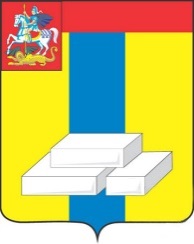                      ОБЩЕСТВЕННАЯ ПАЛАТА                        ГОРОДСКОГО ОКРУГА ДОМОДЕДОВО  МОСКОВСКОЙ ОБЛАСТИ                       142000, Московская область, г. Домодедово, ул. Каширское шоссе, дом 70, каб. 303 т. 8-496-794-18-66.Протокол выездного заседания  комиссии  по здравоохранению, социальной политике, трудовым отношениям и качеству жизни место проведения: городской округ Домодедово конференцзал ДЦГБ    12.04.2018 года                                                                            Председательствовал             Филимонова З.П.Секретарь                                Филимонова З.П.Присутствовали: члены комиссии, члены совета ветеранов городского округа Домодедово.                             Слушали: о проблемах в домодедовском здравоохранении.В ходе заседания был выслушан доклад главного врача ДЦГБ Осипова А.А., в котором были отмечены очень хорошие показатели и высокий рейтинг домодедовского здравоохранения в Московской области и одновременно с этим  огромное количество жалоб жителей Домодедово на плохую организацию офисов врачей общей практики, отсутствие лекарств для  льготных категорий больных, нетактичное  отношение врачей к больным.Постановили: Развивать и улучшать качество медицинской помощи в округе.Председательствующий       ________________                Филимонова З.П.                                                                             (подпись)                                                   (расшифровка подписи)